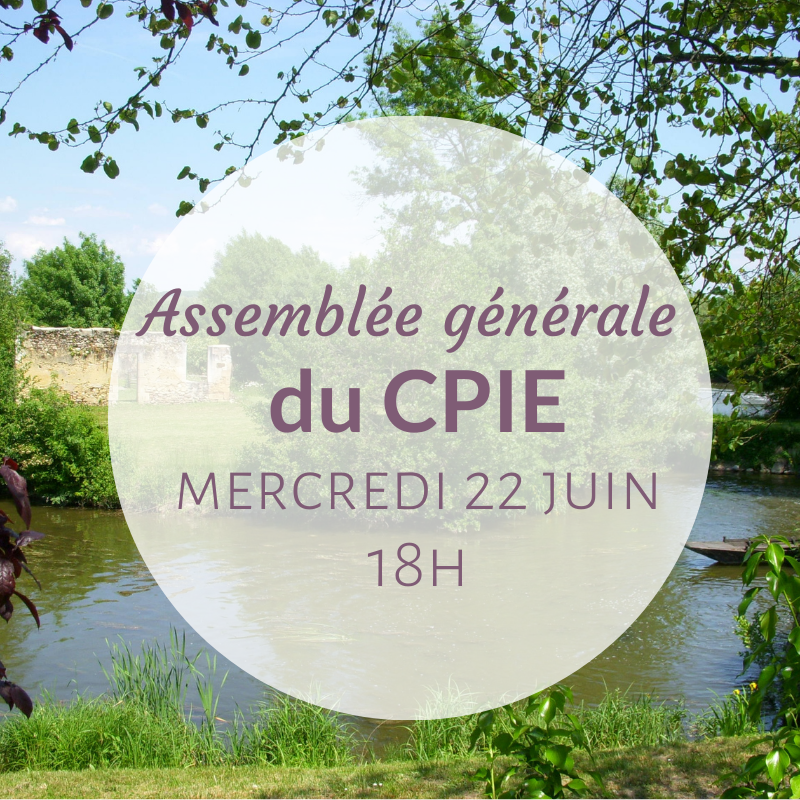 COUPON RÉPONSE / ASSEMBLÉE GÉNÉRALE
 La Sarthe au Fil de l’Eau – CPIE Vallées de la Sarthe et du LoirMerci de renvoyer ce coupon avant le 16 juin 2022 à Katheleen Peltier 
par courrier : CPIE Vallées de la Sarthe et du Loir – La Bruère – 72200 LA FLÈCHEpar courriel : contactcpie@cpie72.frMadame, Monsieur : Ou Association/Collectivité/Organisme représenté(e) : Mail : Assistera à l’Assemblée Générale à 18h (émargement dès 17h30)Nombre de participants : 